Asociación de Madres y Padres de Alumnos	                                 www.ampa-sil-alcala.org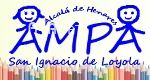 C/ Concepción arenal, 3                                                e-mail: informacion@ampa-sil-alcala.es  28806 Alcalá de Henares, Madrid                                                     Tfno: 91 887 11 14 ext 418 INFORMACIÓN PARA PADRES Y PERSONAS QUE ESTÉN O HAYAN ESTADO DE ALGUNA MANERA VINCULADAS AL COLEGIO SAN IGNACIO DE LOYOLA DE ALCALÁ DE HENARES.Tenemos un proyecto para intentar realizarlo en el Colegio, siendo este impartir clases de Zumba en el Pabellón Deportivo del colegio.Si este proyecto llegara a realizarse, el viernes 01 de Febrero de 2019 sería el inicio de las clases para personas seleccionadas para realizar estas actividades..- PROYECTO:     CLASES DE ZUMBA  (MÍNIMO 10 PERSONAS PARA PODER REALIZARLO, SI FUERA INFERIOR A 10 NO PODRÍAN IMPARTIRSE LAS CLASES Y UN MÁXIMO DE 50 PERSONAS*).- DÍAS:    TODOS LOS VIERNES LECTIVOS DE LOS MESES COMPRENDIDOS ENTRE OCTUBRE A MAYO, AMBOS INCLUIDOS EN EL CURSO ESCOLAR. .- HORARIO:    16:30  A  17:30.- LUGAR:    POLIDEPORTIVO COLEGIO.- PRECIO:     15 EUROS MES (INDEPENDIENTEMENTE DE LOS VIERNES LECTIVOS DEL MES).- PRIORIDAD:   TENDRÁN PRIORIDAD DE OPTAR A LAS PLAZAS POR ESTE ORDEN:PRIMERA.-  LAS FAMILIAS SEAN SOCIAS DEL AMPA SAN IGNACIO DE LOYOLA DE ALCALÁ DE HENARES, HACIENDO CONSTAR Y TENIENDO EN CUENTA NOMBRE Y APELLIDOS, DNI, FECHA REGISTRO Y HORA DE REGISTRO.SEGUNDA.-  PERSONAS QUE DE ALGUNA MANERA ESTÉN O HAYAN ESTADO VINCULADOS AL COLEGIO SAN IGNACIO DE LOYOLA, HACIENDO CONSTAR Y TENIENDO EN CUENTA  NOMBRE Y APELLIDOS, DNI, FECHA REGISTRO Y HORA DE REGISTRO..-  FECHA INICIO DE RECEPCIÓN DE SOLICITUDES: 09:00 HORAS DEL DÍA 14 ENERO DE 2019.-  FECHA LÍMITE ENTREGA SOLICITUDES: 16:30 HORAS DEL DÍA 30 DE ENERO DE 2019     *OTROS TEMAS: LA POSIBILIDAD DE QUE EN ESTAS CLASES PUEDAN ESTAR MÁS DE 50 PERSONAS SE CONCRETARÁ CON EXACTITUD SI SE PUEDE CON LA PERSONA QUE LAS IMPARTIRÍA.          PARA INSCRIPCIÓN DIRIGIRSE VERBALMENTE AL PERSONAL QUE FORMA LA JUNTA DIRECTIVA DEL AMPA DEL COLEGIO.EN OFICINA AMPA SE CREARÁ UNA LISTA PARA IR ANOTANDO LAS INSCRIPCIONES.JUNTA DIRECTIVA AMPA SAN IGNACIO DE LOYOLA